В рамках  районного  месячника  школьных  библиотекарей, в Апшинской  СОШ  были проведены  следующие  мероприятия:План проводимых мероприятий.Работа с первоклассниками  по ознакомлению уч-ся с библиотекой было проведено красочное мероприятие с приглашением сказочных  героев, которые рассказывали о книгах,о том как они интересны, как надо их беречь.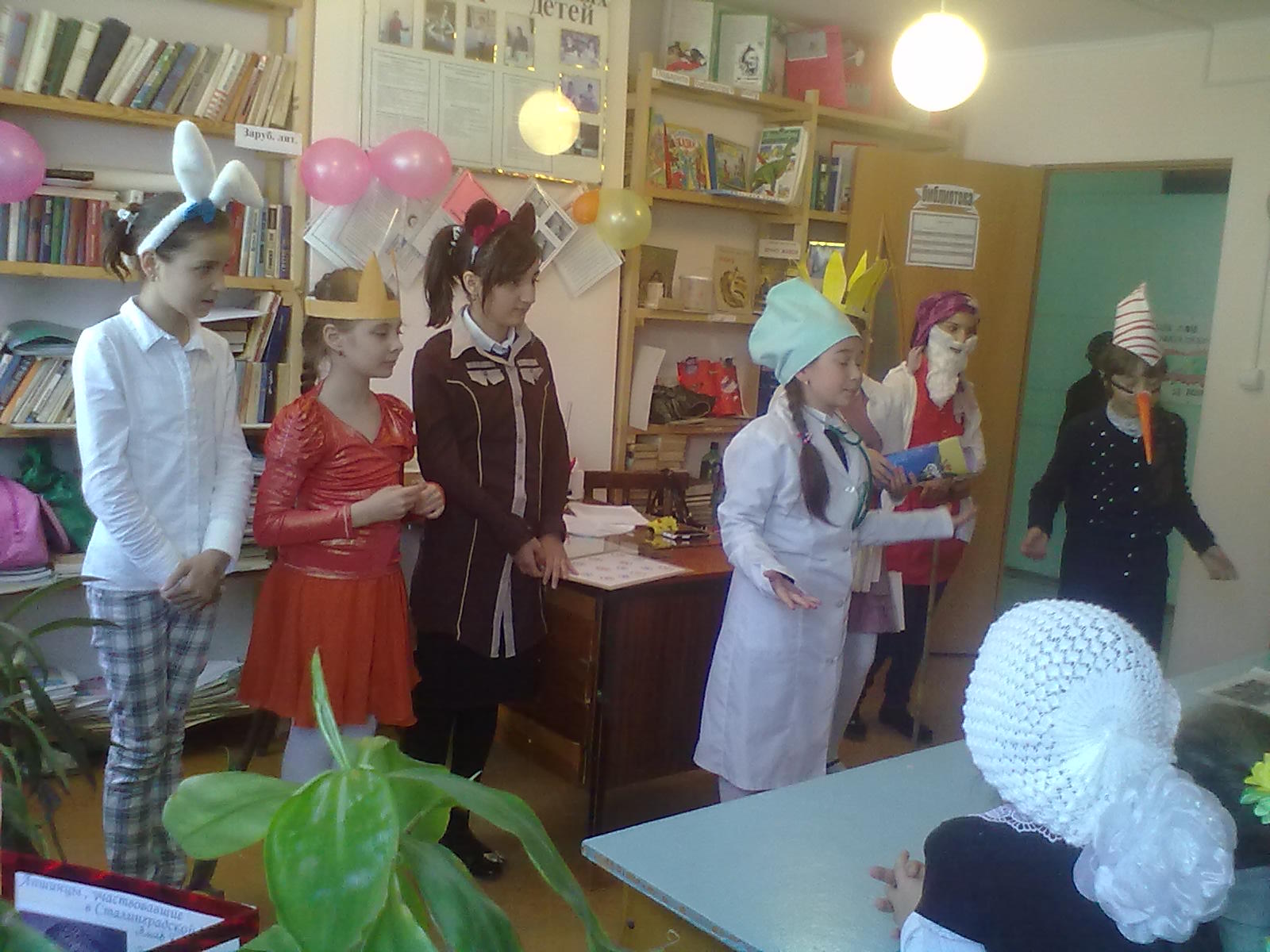 -Состоялась  акция: «Подарите библиотеке  книгу»  В ней участвовали уч-ся всех классов. Библиотеке было подарено много детской литературы, сказки,  книги стихов. В акции  принимали участие не только дети но и родители , учителя.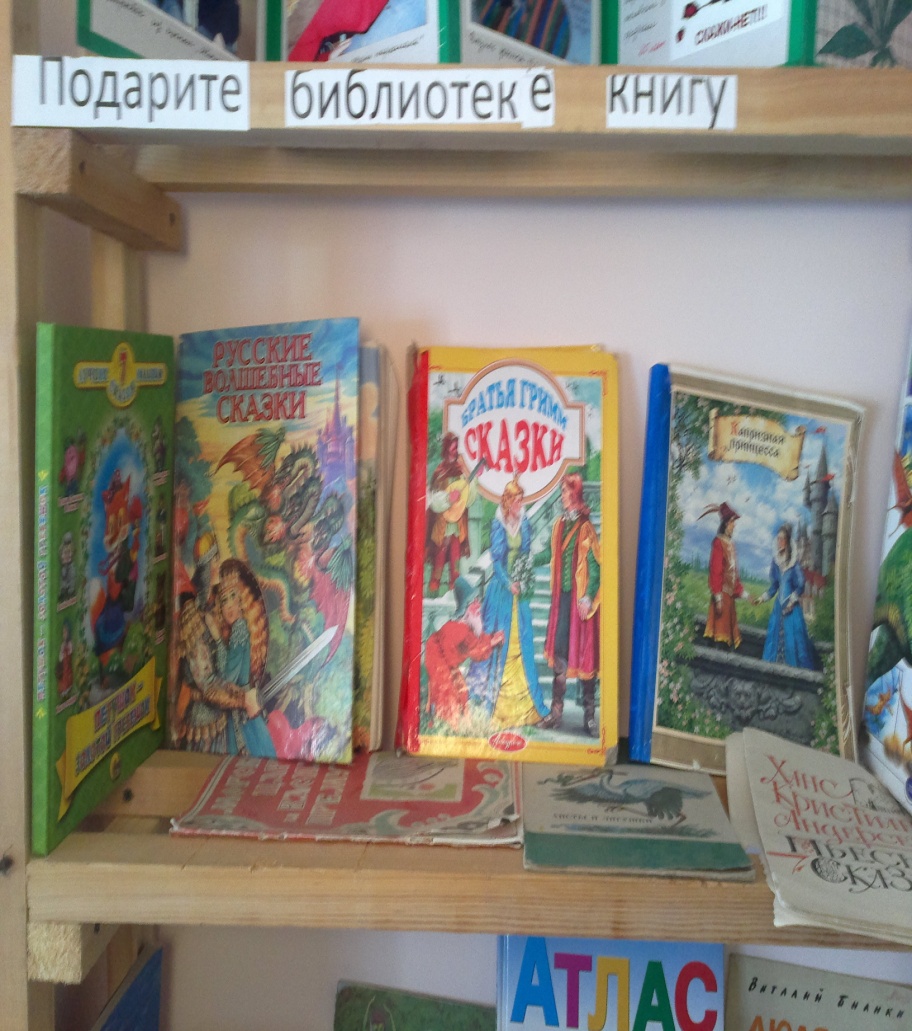 -Была проведена выставка детских поделок в 1-4 кл.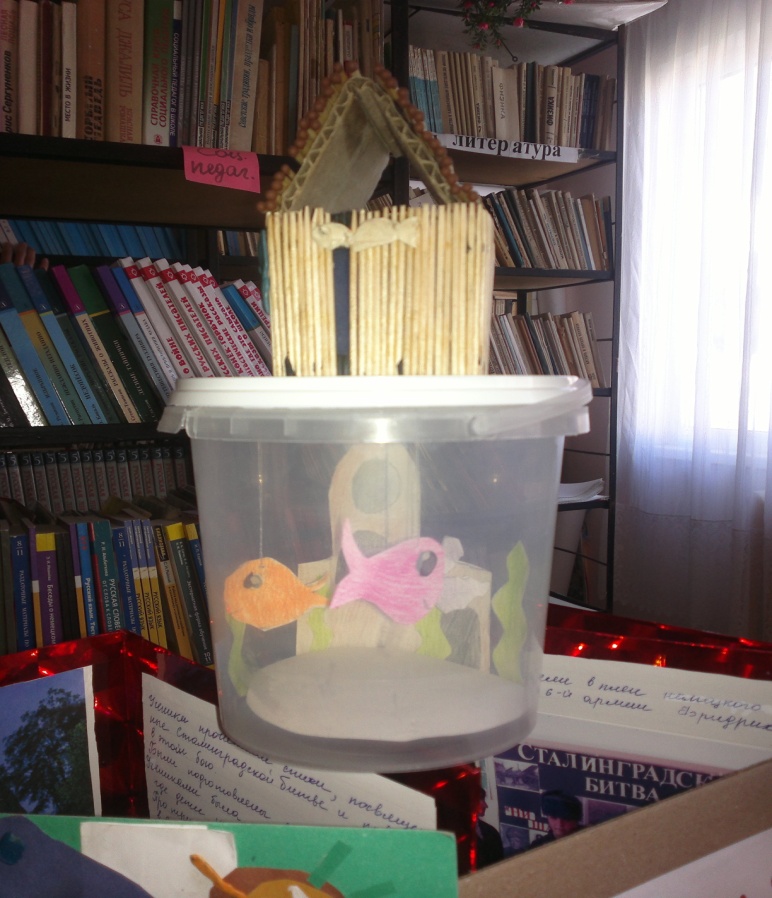 «Рыбки в аквариуме» ученик 4 кл Магомедов  Абубакар. Работа  уч-цы 2 кл Омаровой  Фатимы. « Красная книга»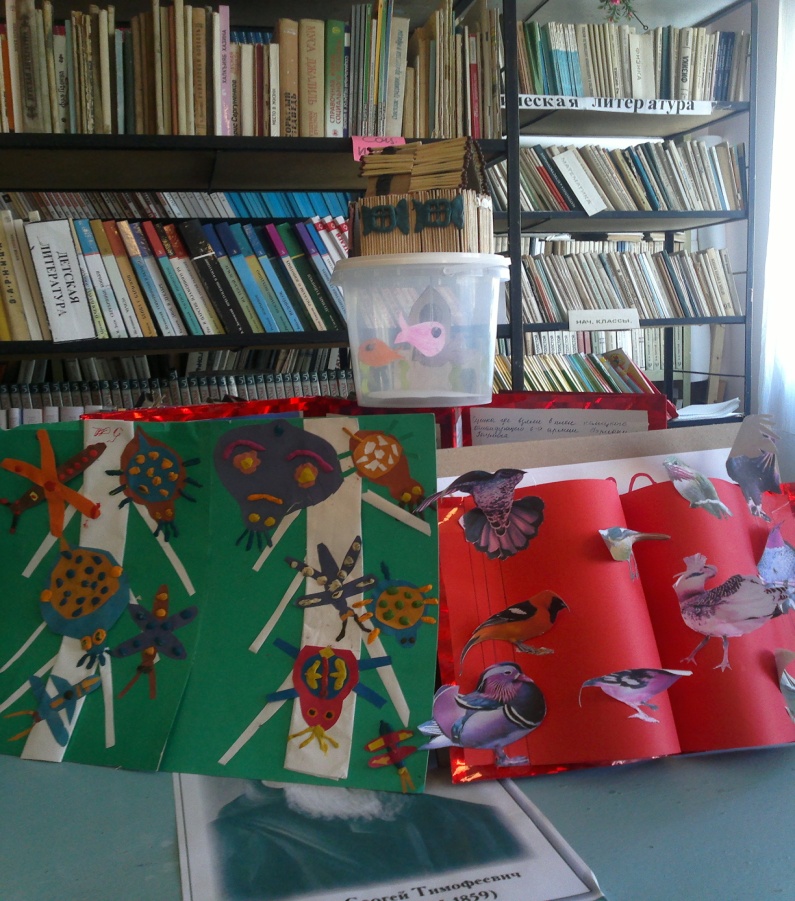 -Была  организовано выставка книг народного поэта Дагестана  Расула Гамзатова.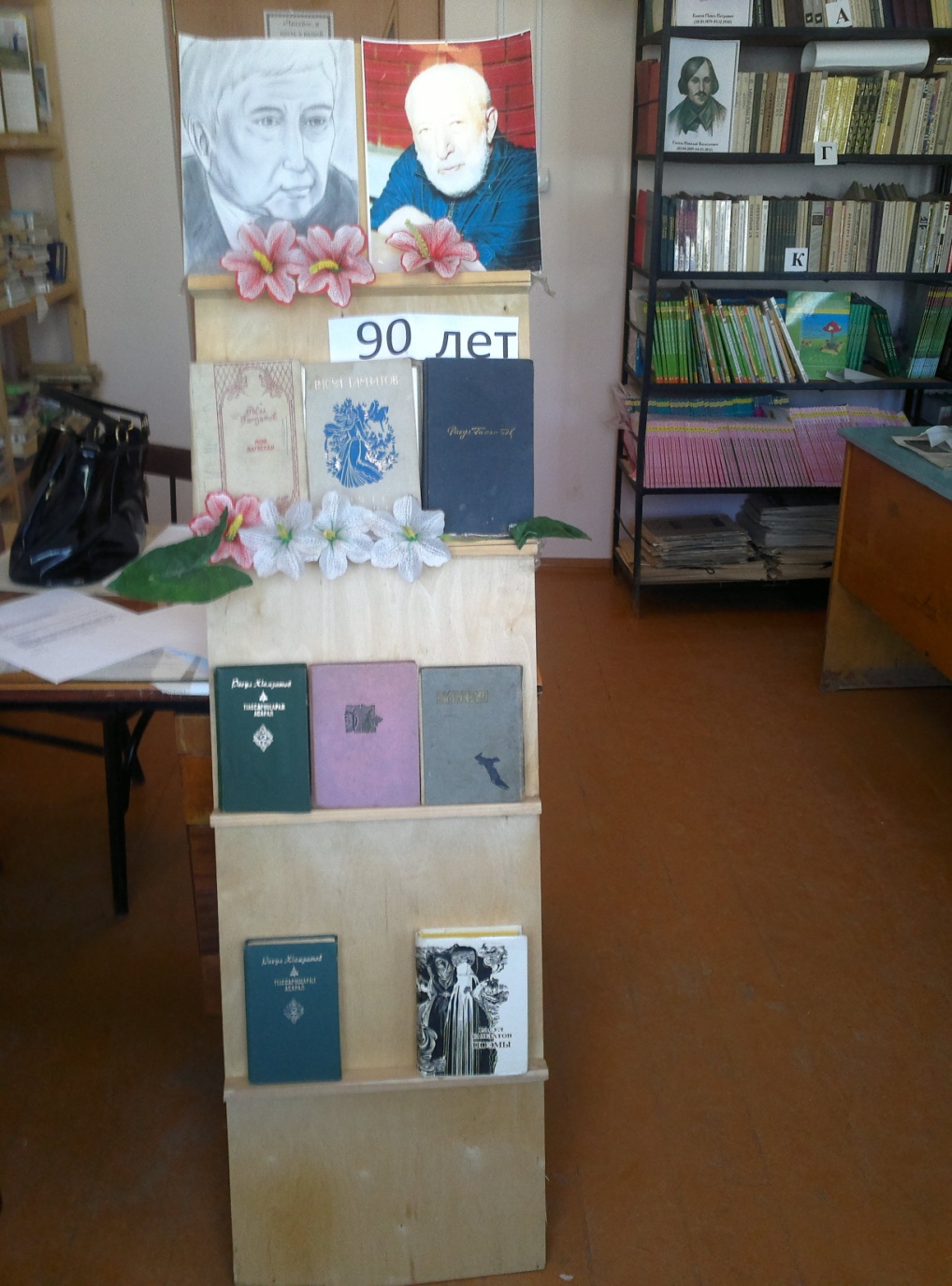 _ Была акция: «Лечим книгу»Принимали участие актив библиотеки,а  так же уч-ся из  разных  классов. Было отремонтировано всего 80 учебников.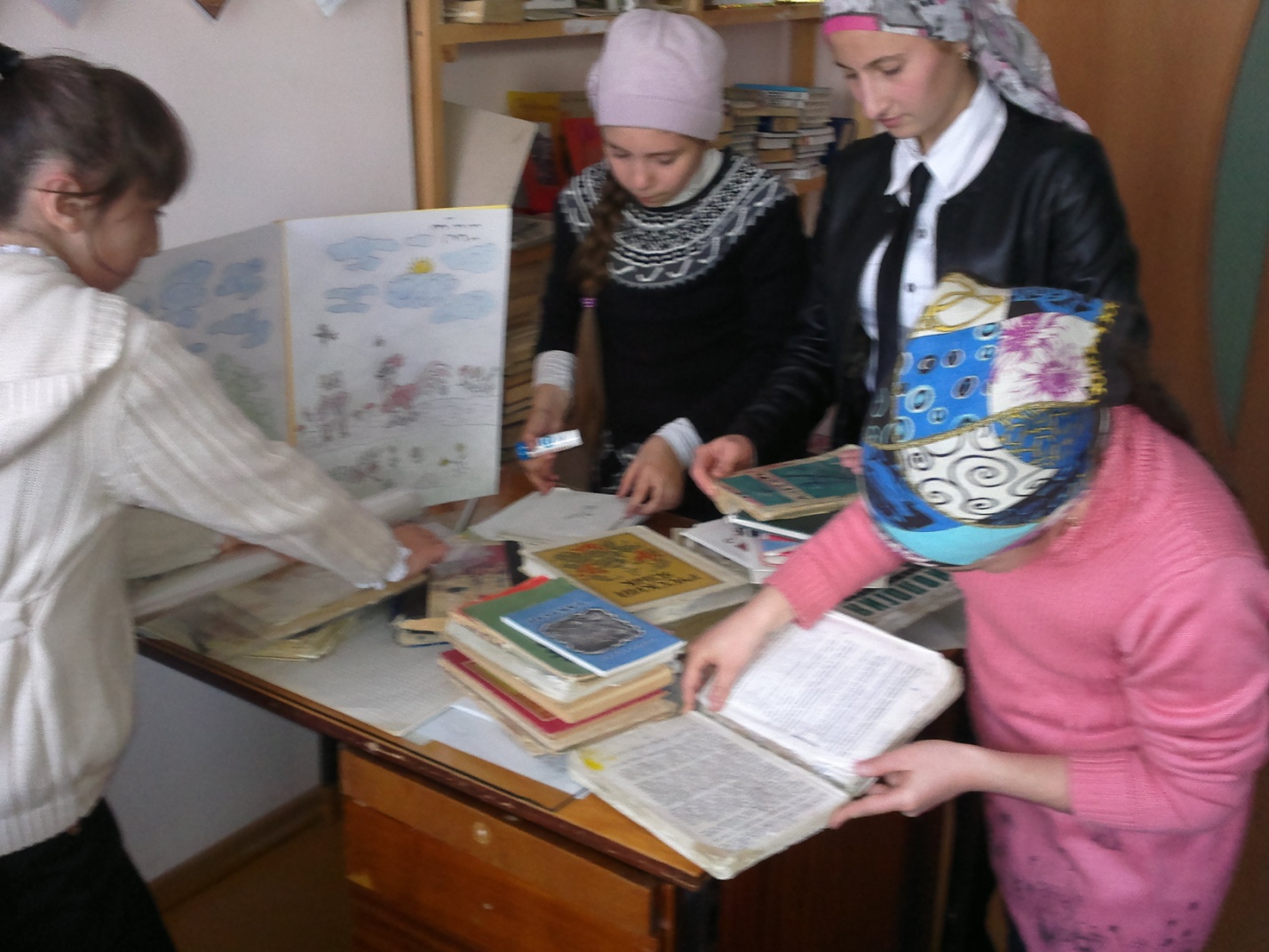 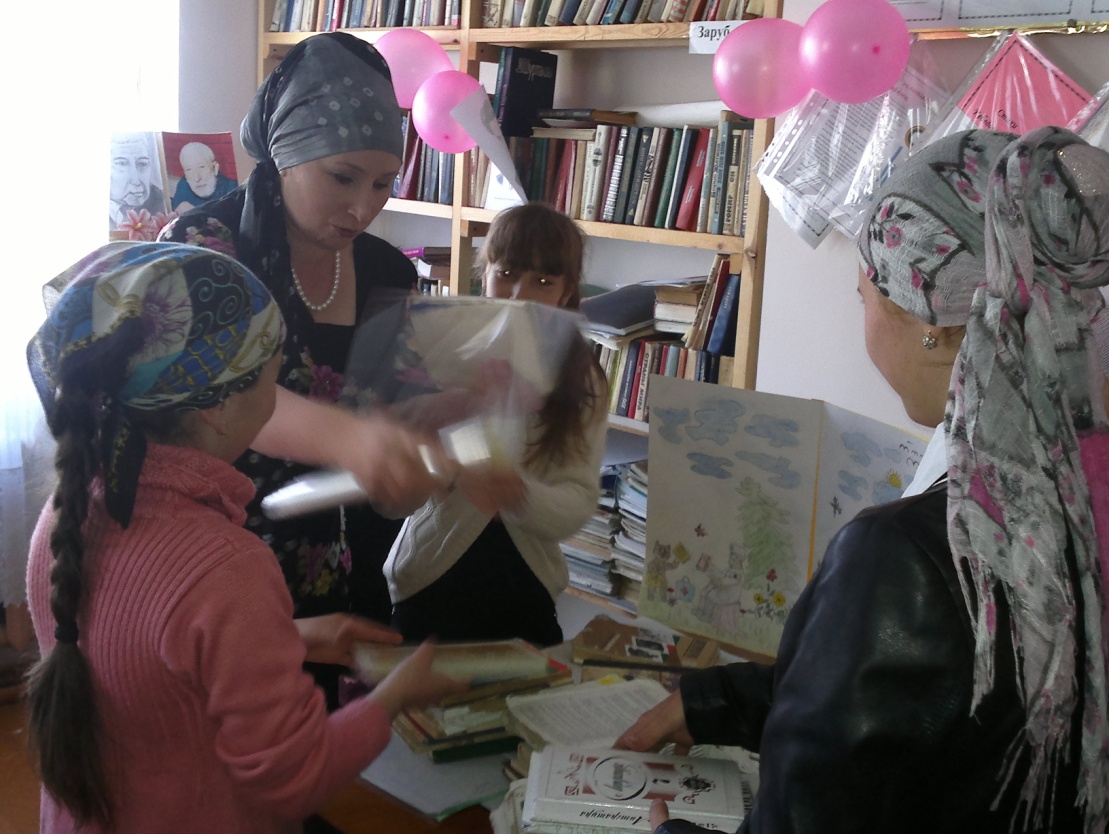 №Проводимые  мероприятиясрокиответственный1Встреча с библиотекой 1-класс4.10.17 год.Зав библ.Абдулаева.п2Акция : «Подарите библиотеке книгу».6-10 10 17год.Абдулаева.П.М.3Выставка книг Расула Гамзатова15 10 17г.Абдулаева П.М.4Выставка поделок:1-4 кл.20 10 17 г.Абдулаева П.М5Акция: «Лечим книгу»25 10 17 г.	Абдулаева П.М.	КНИГОВЫДАЧА (за год)5112КНИГООБЕСПЕЧЕННОСТЬ48ОБРАЩАЕМОСТЬ ОСНОВНОГО ФОНДА0,11ПОСЕЩАЕМОСТЬ4,9